TURUN KYOKUSHIN KARATE  -KILPAILUT 2020,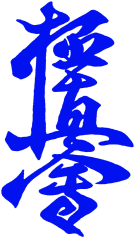 VASTUUVAPAUSSITOUMUS 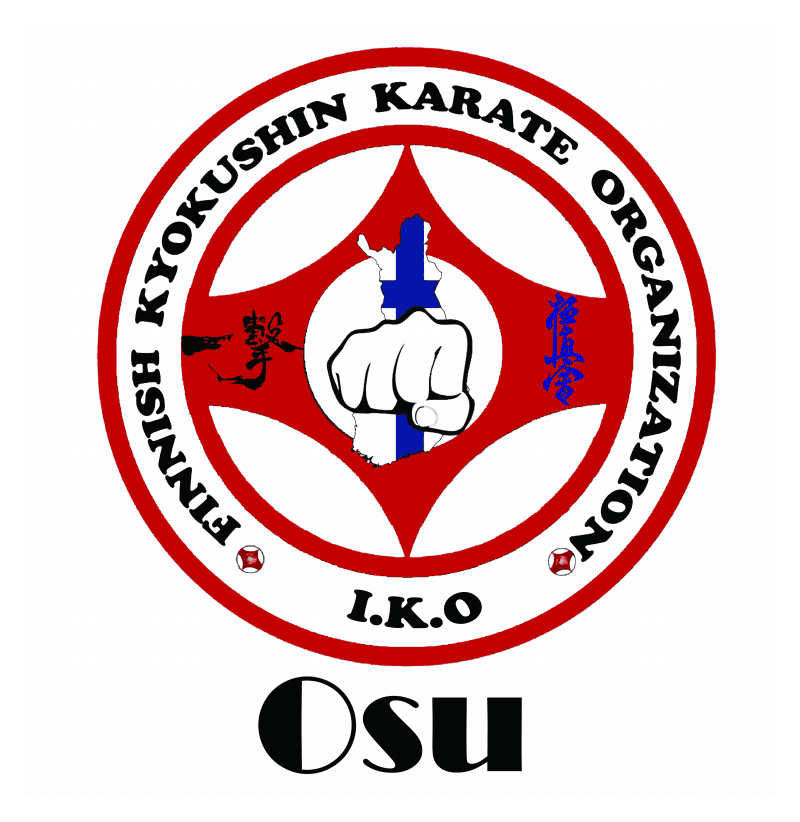 Nimi: .............................................Syntymäaika: .....................................Seura ja kaupunki: ....................................Valmentaja: .....................................Osallistun kyokushin karate kilpailuihin Turussa 21.3.2020.Turun kyokushin karate -kilpailuissa noudatetaan maailman kyokushinkaikan (IKO 1) kilpailusääntöjä.Kyokushin karate Turku Finland Ry ei ota vastuuta, turnauksen aikana, mahdollisesti sattuvista tapaturmista. Kaikilla kilpailun osallistujilta edellytetään omaa tapaturmavakuutusta (esitettävä todistus tai vast. rekisteröinnin yhteydessä).Kilpailun järjestäjä ottaa valokuvia sekä videoita tapahtumasta ja Kyokushin Karate Turku Finland Ry saa luvan käyttää kuvia sekä videoita lajiesittelyyn mm. www-sivuilla, Facebook sivuilla ym. mahdollisessa mediassa.Osallistujan allekirjoitus:----------------------------   Päiväys:    -------/------   /2020 paikka: ----------------